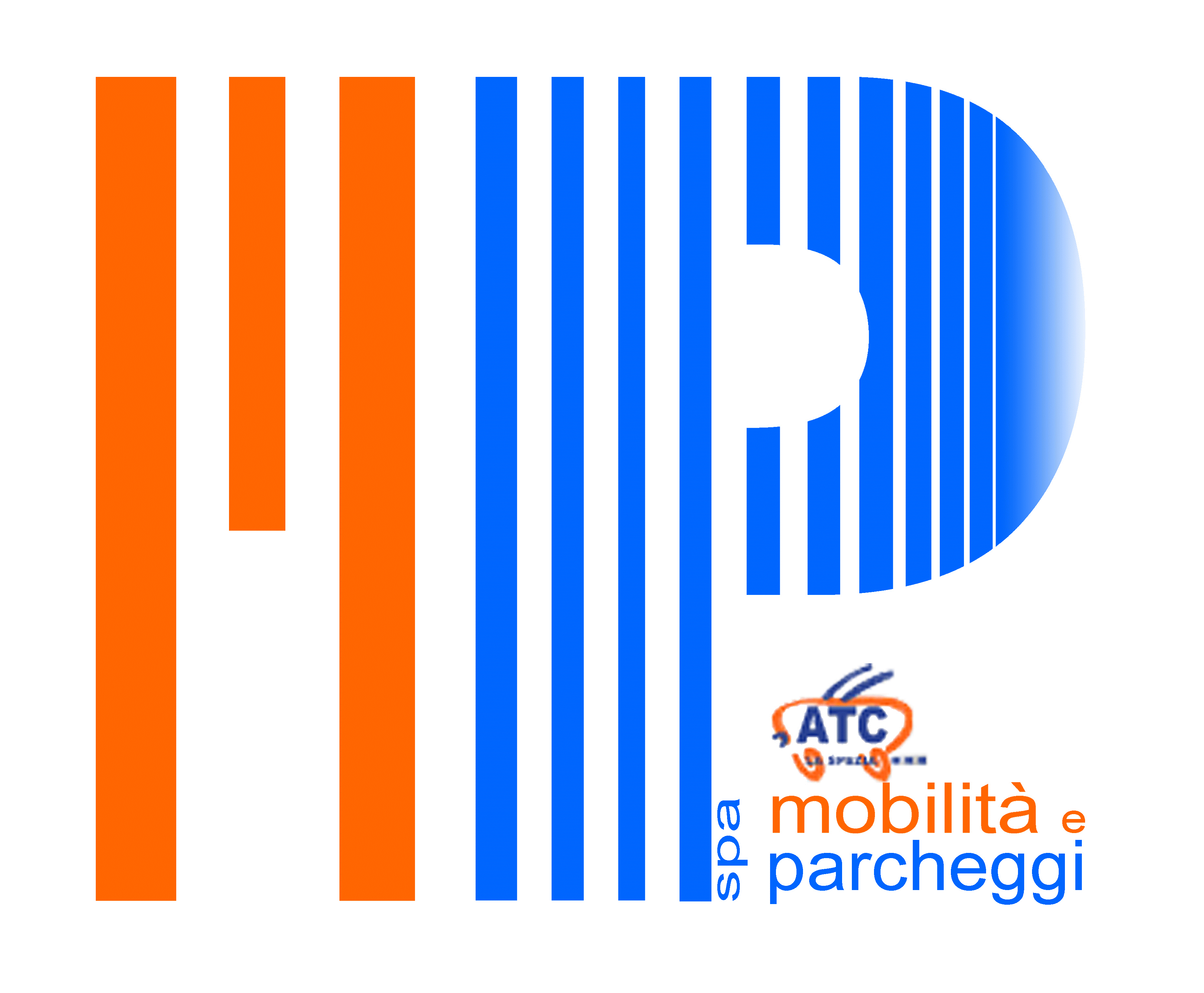 Mod. 1Per maggiori informazioni vedi Curriculum Vitae pubblicato nel sito www.mobpark.it alla sezione Amministrazione Trasparente →  Organizzazione →Organi di indirizzo politico-amministrativoMod. 2COMUNICAZIONE DI ALTRE EVENTUALI CARICHE PRESSO ENTI PUBBLICI O PRIVATI O ALTRI INCARICHI CON ONERI A CARICO DELLA FINANZA PUBBLICA AI SENSI DEL DECRETO LEGISLATIVO 33/2013.Io sottoscritta Niggi Laura nata a La Spezia il 11/03/1969 in qualità di Consigliere di Atc Mobilità e Parcheggi spa ai sensi e per gli effetti del D.Lgs. 14/03/2013 n. 33, art. 14 punti d) ed e),DICHIARODi rivestire le seguenti cariche presso enti pubblici e privati e di percepire i seguenti compensi:La Spezia, 29/12/2017                                                                                                                                                                                                             										  Firma								Il Consigliere di Atc Mobilità e Parcheggi spa								                          Niggi LauraMod. 3Dichiarazione originaria sullo stato patrimoniale degli amministratoriDICHIARANTECarica ricoperta pro-tempore: Presidente di Atc Mobilità e Parcheggi spaSezione prima: Beni immobiliSpecificare se si tratta di proprietà, comproprietà, superficie, enfiteusi, usufrutto, uso o abitazione;Se si tratta di fabbricato ovvero, se si tratta di terrenoSezione seconda: beni mobili iscritti in pubblici registriSezione terza: Partecipazioni in societàSezione quarta: Funzioni di amministratore o sindaco societàAnnotazioni e osservazioni del dichiarante:………………………………………………………………………………………………………………………………………………………………………………………………………………………………………………………………………………………………………………………………………………………………………………………………………………………………………………………………………………………………………Sul mio onore affermo che la dichiarazione corrisponde al vero.La Spezia, 29 dicembre 2017								     Firma						Il Consigliere di Atc Mobilità e Parcheggi spa						                              Niggi LauraMod. 4DICHIARAZIONE RELATIVA AL CONIUGE NON SEPARATO E CONSENZIENTESezione prima: Beni immobiliSpecificare se si tratta di proprietà, comproprietà, superficie, enfiteusi, usufrutto, uso o abitazione;Se si tratta di fabbricato ovvero, se si tratta di terrenoSezione seconda: beni mobili iscritti in pubblici registriSezione terza: Partecipazioni in societàSezione quarta: Funzioni di amministratore o sindaco societàAnnotazioni e osservazioni del dichiarante:……………………………………………………………………………………………………………………………………………………………………………………………………………………………………………………………………………………………………………………………………Sul mio onore affermo che la dichiarazione corrisponde al vero.La Spezia, 29 dicembre 2017                                                                                            FirmaMod. 5COMUNICAZIONE DELLA POSIZIONE PATRIMONIALE E REDDITUALE DEL CONIUGE NON SEPARATO E DEI PARENTI ENTRO IL SECONDO GRADOLa sottoscritta Niggi Laura nella qualità di Consigliere di Atc Mobilità e Parcheggi spaDICHIARA CHEIL CONIUGE: ________________________________________________________________________I GENITORI: _____Sandro Niggi e Cotugno Anna________________________________________I FRATELLI/SORELLE: ________Emilio Niggi__________________________________________I FIGLI MAGGIORENNI: ________________________________________________________________I NIPOTI IN LINEA RETTA: _______________________________________________________________(indicare nome e cognome)Non consentono alla pubblicazione della dichiarazione patrimoniale e della dichiarazione dei redditi relativamente all’anno 2017, come previsto dall’art. 14, comma 1, lettera f, del D. Lgs. 33/2013.Dichiara inoltre che il figlio/ i figli minorenni: Giacomo Brodetto□  non è/non sono intestatari/o di attività patrimonialiX□ è/sono intestatari delle seguenti attività patrimonialiComproprietario ½ dei fabbricati di civile abitazione in Via del canaletto, 228 e Via A. Falconi, 45 in La Spezia(indicare quali oppure precisare che non si consente alla pubblicazione)La Spezia, 29 dicembre 2017									FIRMACognome e NomeNIGGI LAURAINFORMAZIONI PERSONALINome e CognomeLaura NiggiData di nascita11/03/1969Incarico attualeConsigliere di Atc Mobilità e Parcheggi spaTelefonoe-mailTITOLO DI STUDIO E PROFESSIONALI ED ESPERIENZE LAVORATIVESi rimanda al curriculum vitae pubblicato sul sito www.mobpark.it sezione Amministrazione TrasparenteTitolo di studioAltri titoli di studio e professionaliAltre cariche presso enti pubblici o privatiCompensi (a qualsiasi titolo corrisposti)Componente del Comitato di gestione dell’Autorità di Sistema Portuale del Mar Ligure orientaleNessun compensoRiversato all’ente comunale di appartenenzaCognome e NomeLuogo e Data di nascitaStato CivileNIGGI LAURA11/03/1969vedovaNatura del diritto (1)Descrizione immobile (2)UbicazioneAnnotazioniComproprietà 1/2Fabbricato di abitazioneVia del Canaletto, 228 La SpeziaComproprietà 1/2Fabbricato di abitazioneV. Agostino Falconi, 45 La SpeziaDescrizione del beneCavalli fiscaliAnno immatricolazioneAnnotazioniA AUTOVETTUREFiat Panda2009Fiat Punto1987B MOTOCICLIC AEROMOBILID IMBARCAZIONIDenominazione SocietàN. quote o azioni posseduteAnnotazioniDenominazione SocietàNatura dell’incaricoAnnotazioniCognome e NomeLuogo e Data di nascitaStato CivileNatura del diritto (1)Descrizione immobile (2)UbicazioneAnnotazioniDescrizione del beneCavalli fiscaliAnno immatricolazioneAnnotazioniA AUTOVETTUREB MOTOCICLIC AEROMOBILID IMBARCAZIONIDenominazione SocietàN. quote o azioni posseduteAnnotazioniDenominazione SocietàNatura dell’incaricoAnnotazioni